Ландшафтный дизайнАлександрова, Л. М. Изучение способности к вегетативному размножению интродуцированных сортов тюльпана в условиях южного берега Крыма / Л. М. Александрова // Бюллетень гос. Никитского ботан. сада. – 2018. – № 129. – С. 60–68.В статье дан анализ способности к вегетативному размножению 100 сортов тюльпанов, интродуцированных в Никитском ботаническом саду. Отобраны высокопродуктивные сорта тюльпанов различных садовых классов, способные к воспроизводству товарных луковиц в жарких условиях Южного берега Крыма.Волкова, В. В. Особенности развития и размножения Victoria cruziana (roepp.) J. Sowerby. в контейнерной культуре / В. В. Волкова // Вестн. АПК Ставрополья. – 2018. – № 3. – С. 63–65.Грищенко, Е. Н. Споровое размножение видов Asplenium L. (Polypodiophyta) в оранжерее ставропольского ботанического сада / Е. Н. Грищенко // Вестн. АПК Ставрополья. – 2018. – № 3. – С. 71–73.Зубкова, Н. В. Шкала комплексной оценки сортов Clematis l. при культивировании в условиях южного берега Крыма / Н. В. Зубкова // Бюллетень гос. Никитского ботан. сада. – 2018. – № 129. – С. 38–44.В статье приведены результаты изучения ценопопуляций Asphodeline lutea (L.) Rchb. в различных фитоценотических условиях юго-западной части природного ареала в Крыму (возрастной структуры, плотности, типа ценопопуляций). Показано, что особенности формирования генеративных структур и семяобразования могут обеспечить оптимальное воспроизведение данного вида.Использование узкополосного спектра фотосинтетически активной радиации при выгонке тюльпанов и их защите от болезней / О. В. Шелепова [и др.] // Достижения науки и техники АПК. – 2018. – Том 32, № 9. – С. 70–73 : 2 табл., рис.Изучена возможность и перспективы использования узкополосных светодиодов для освещения при выгонке тюльпанов сорта Стронг Голд. Источниками света служили: светодиодные лампы с узким диапазоном красного коротковолнового (70 %) и синего (30 %) спектров (вариант I); синего (25 %), красного (59 %), инфракрасного (8 %) и ультрафиолетового (8 %) спектров (вариант II); естественное освещение (вариант III) с предпосадочной обработкой луковиц фунгицидом Максим (флудиоксонил, 25 г/л); естественное освещение (вариант IV) - контроль. Проведен анализ морфофизиологических реакций растений тюльпанов в условиях разных режимов освещения. Узкополосный спектр фотосинтетически активной радиации влияет на биометрические параметры. В период сбора готовой продукции растения вариантов I и II опережали в развитии растения варианта III и контрольного: листья были крупнее на 17.32 % и 3.25 % соответственно, длина генеративного побега растений была на 15.20 см больше, чем у контрольных. При этом они не вытягивались и не сгибались, имели прочный цветонос. Бутоны растений были заметно крупнее и окрашены, по сравнению с зелеными бутонами растений контроля и варианта III. По результатам оценки готовой продукции отмечены только единичные инфицированные растения, между вариантами опыта заметных различий обнаружено не было. Организация светокультуры выгонки тюльпанов с использованием светодиодов ускорила рост и развитие растений в теплице и позволила быстрее получить цветочную продукцию высокого качества. Использование светодиодов не повлияло на развитие грибной инфекции у генеративных побегов тюльпанов.Комплексная оценка сортов Lilium hybridum hort. в Чебоксарском филиале ГБС РАН / А. В. Димитриев [и др.] // Бюллетень гос. Никитского ботан. сада. – 2018. – № 129. – С. 68–76.Изучены биологические особенности и оценена успешность интродукции 15 сортов лилий коллекции Чебоксарского филиала ГБС РАН. Проведена их оценка по комплексу декоративных и хозяйственно-полезных признаков. В результате комплексной сортооценки выделены 11 перспективных культиваров, рекомендованных для пополнения зонального ассортимента растений Среднего Поволжья. Макарычев, С. В. Гидрофизические свойства почв, сформированных в условиях дендрария / С. В. Макарычев, А. Г. Болотов, Л. В. Лебедева // Вестн. гос. аграр. ун-та Северного Зауралья. – 2018. – № 4. – С. 6–12.Мироненко, Е. В. Влияние выбросов автотранспорта на цветение и плодоношение декоративных древесных растений / Е. В. Мироненко, И. В. Алехина // Вестн. Бурятской гос. с.-х. акад. им. В.Р. Филиппова. – 2018. – № 3. – С. 99–104.Невская, Т. А. Древесная флора Дальнего Востока в ландшафтном дизайне / Т. А. Невская, С. П. Исаев // Актуальные проблемы лесного комплекса. – 2018. – № 53. – С. 137–140.Рассмотрен вопрос актуальности использования деревьев, кустарников и лиан Дальнего Востока в ландшафтном дизайне.Оценка состояния зеленых насаждений в скверах Улан–Удэ / М. Я. Бессмольная [и др.] // Вестн. Новосибирского гос. аграр. ун-та. – 2018. – № 4. – С. 7–17.Перспективность сортов берёзы повислой при использовании в озеленении г. Екатеринбурга / Е. С. Залесова [и др.] // Актуальные проблемы лесного комплекса. – 2018. – № 53. – С. 130–133.Приведены данные о перспективности берёзы повислой (Betula pendula Roth.) сортов «Youngii» и «Purpurea» при использовании в озеленении г. Екатеринбурга. Отмечается, что подобные испытания указанных сортов следует провести в других северных городах.Плугатарь, С. А Культивирование чайно-гибридных роз в садах юга россии / С. А. Плугатарь // Бюллетень гос. Никитского ботан. сада. – 2018. – № 129. – С. 44–52.В результате многолетних исследований и комплексной сортооценки чайно-гибридных роз коллекции НБС, выделен сортимент из 93 перспективных сортов для использования в озеленении ЮБК и Юга России. Установлено, что общая продолжительность цветения чайно-гибридных роз в течение вегетационного периода в условиях ЮБК составляет от 180 до 200 дней за сезон. Такая продолжительность цветения и высокие декоративные качества делают сорта чайно-гибридных роз незаменимыми для озеленения современных садов и парков, городских скверов и улиц, а также частных приусадебных владений в южных регионах страны. Применение декоративных форм плодовых деревьев в ланшафтной архитектуре / А. И. Ковешников [и др.] // Вестн. аграр. науки. – 2018. – № 5. – С. 19–23.Улановская, И. В. Об определении сроков пересадки Iris × Hybrida hort. в условиях южного берега Крыма / И. В. Улановская // Бюллетень гос. Никитского ботан. сада. – 2018. – № 129. – С. 53–60.В статье приведены результаты эксперимента по определению оптимальных сроков пересадки растений Iris × hybrida hort. Проведена сравнительная оценка качественных и количественных показателей декоративных и хозяйственно-ценных признаков 14 сортов ириса гибридного коллекции Никитского ботанического сада после посадки растений в три срока: в период возобновления вегетации (вторая декада марта), после цветения (вторая декада июня) и в период затухания интенсивного роста листьев (вторая декада сентября). Выявлен оптимальный срок пересадки Iris × hybrida hort. - после цветения.Составитель: Л.М Бабанина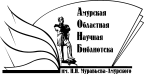 «Амурская областная научная библиотека имени Н.Н. Муравьева-АмурскогоОтдел библиографии и электронных ресурсов